T.C.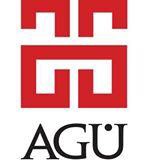 ABDULLAH GÜL ÜNİVERSİTESİ                                       Sosyal Bilimleri Enstitüsü MüdürlüğüAnabilim Dalı BaşkanlığınaLİSANSÜSTÜ ÖĞRENCİ İLİŞİK KESME TALEBİ FORMUAşağıda açık kimliğim ve öğrenim bilgilerim yazılı olup, Üniversitenizden aşağıda işaretli neden ile ilişiğimin kesilmesini istiyorum. İlişiğimin kesilerek ilgili Enstitü Yönetim Kurulu kararının tarafıma verilmesi hususunda;Bilgilerinizi ve gereğini arz ederim......../…..../20…...Ad Soyad   :                                           İmza           :ÖĞRENCİNİN                                                     * Bu formun işleme alınabilmesi için en az 15 gün öncesinden Anabilim Dalı Başkanlığına teslim edilmesi gerekmektedir. ADI ve SOYADIAYRILIŞ NEDENİÖĞRENCİ NOMezuniyetENSTİTÜKendi isteği ileANABİLİM DALIYatay Geçiş PROGRAMIDiğer  YAZIŞMA ADRESİTELEFON VE E-POSTA